SECURITY DEPOSIT SETTLEMENT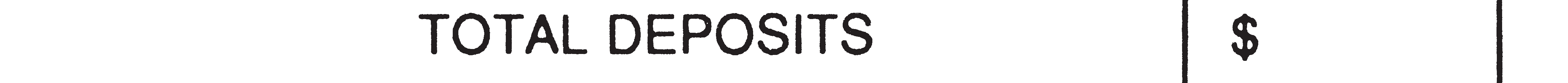 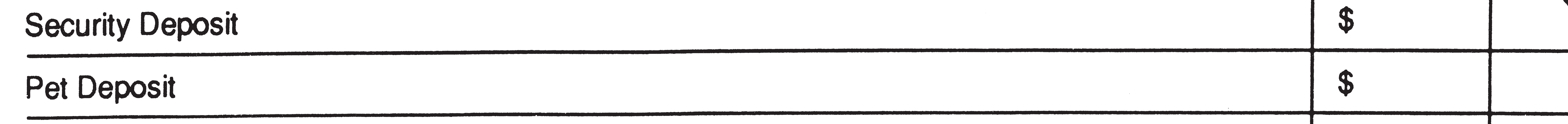 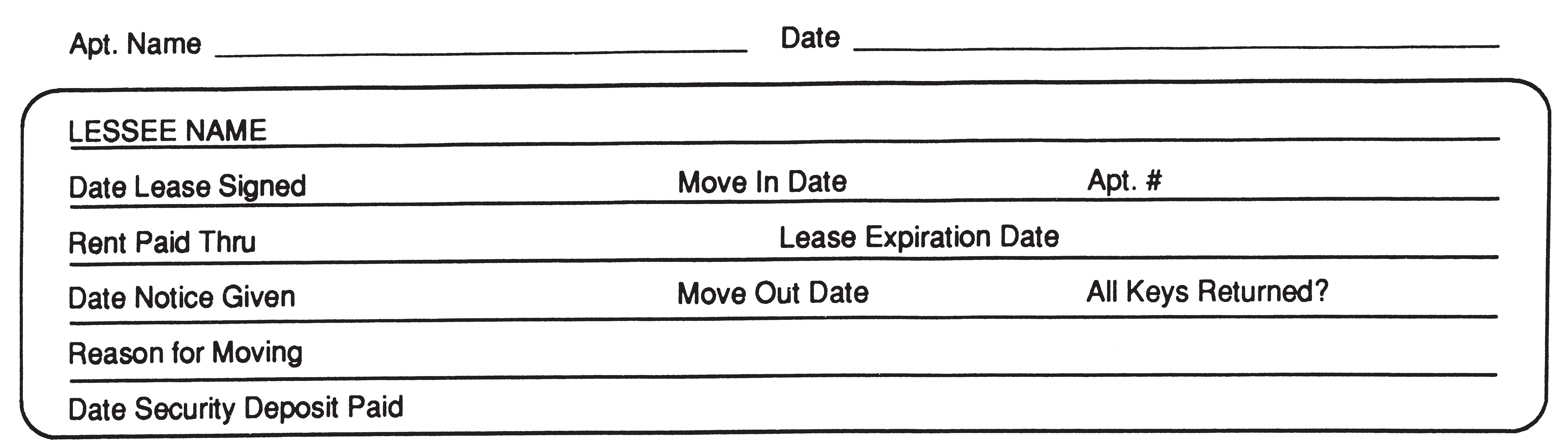 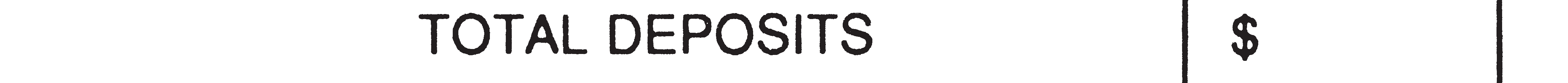 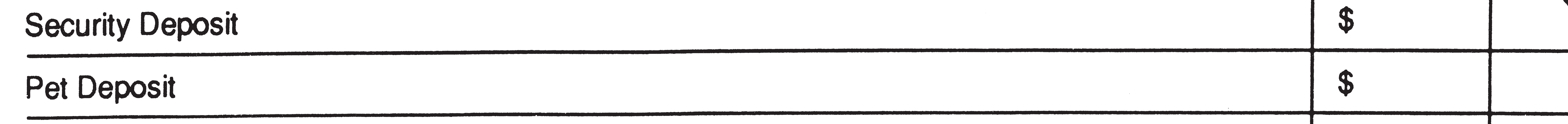 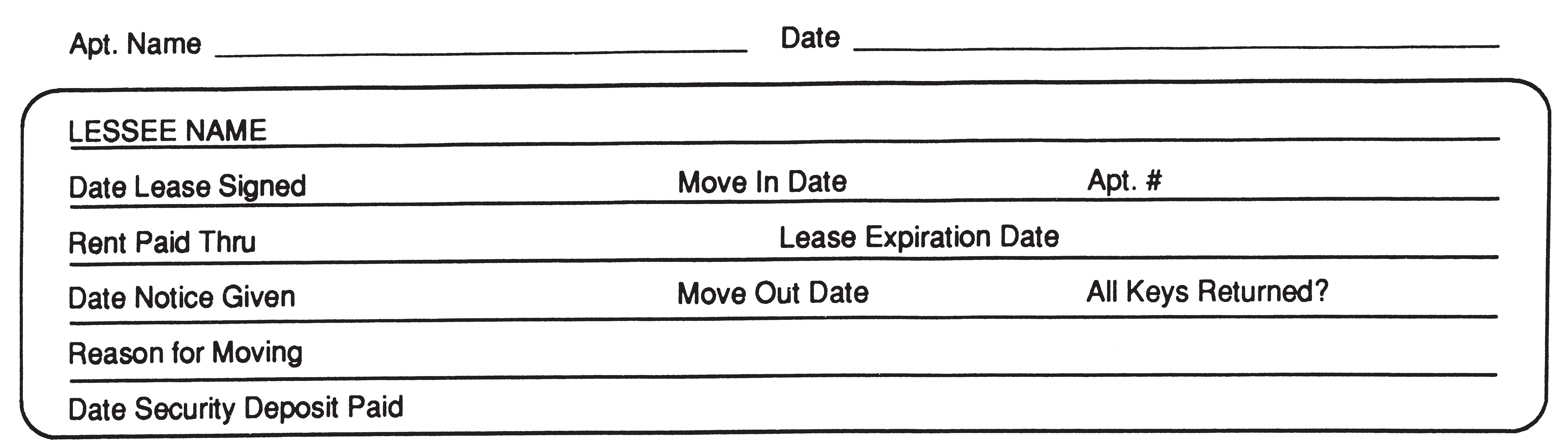 This institution is an equal opportunity provider and employer-This is an attempt to collect a debt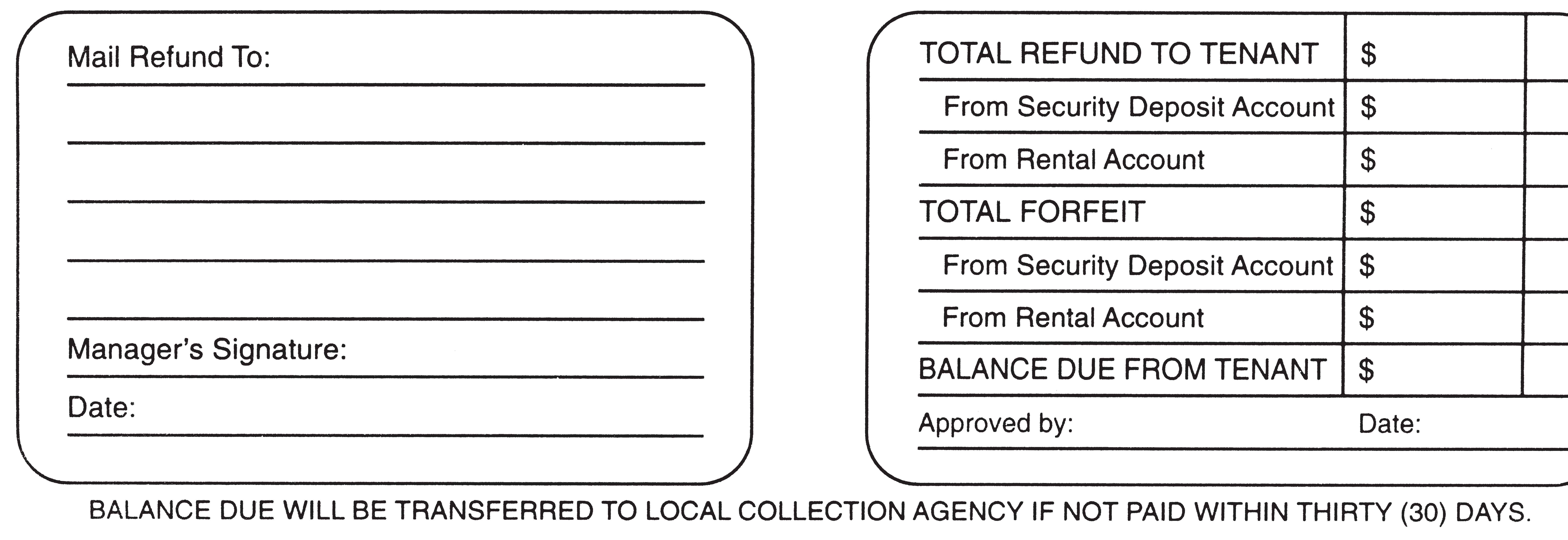 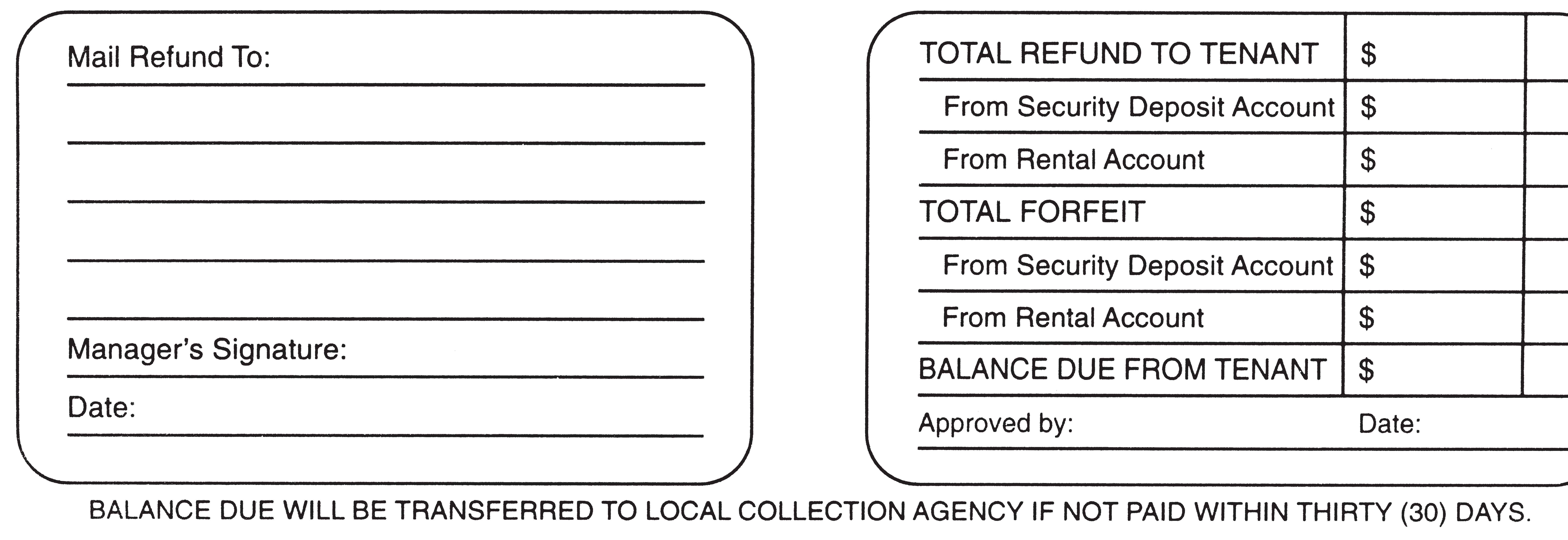 Current Ledger Balance due / (credit)$Additional Charges (not on ledger)Lease Violation$Late fees, Court Costs$Repairs & Missing Items$Cleaning$Keys$Miscellaneous$TOTAL DEDUCTIONS$  From Tenant   /   (To Tenant)                                                                                      BALANCE DUE$